KARTA PRACY Zadanie 1.  Pokoloruj  jedną buźkę, za każdym razem jak wykonasz taniec  Despacito.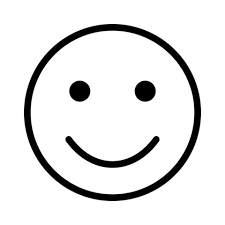 Zadanie 2. Wymień pięć produktów żywnościowych, których nadmierne spożycie może prowadzić do otyłości:1.     ............................................           3.   …………………………………………..2.     ………………………………………….           4.  …………………………………………..          5. …………………………………Zadanie 3. Opisz ćwiczenie na proste plecy, które postanowiłeś wykonywać codziennie. Swoimi słowami – tak jak potrafisz. 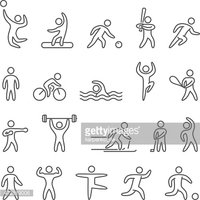  KLASA VImię i nazwisko: